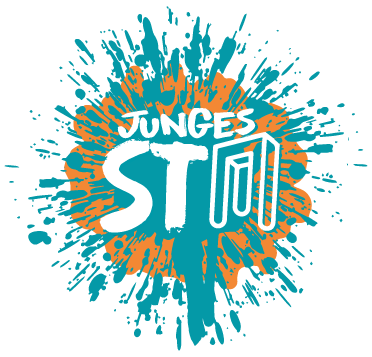 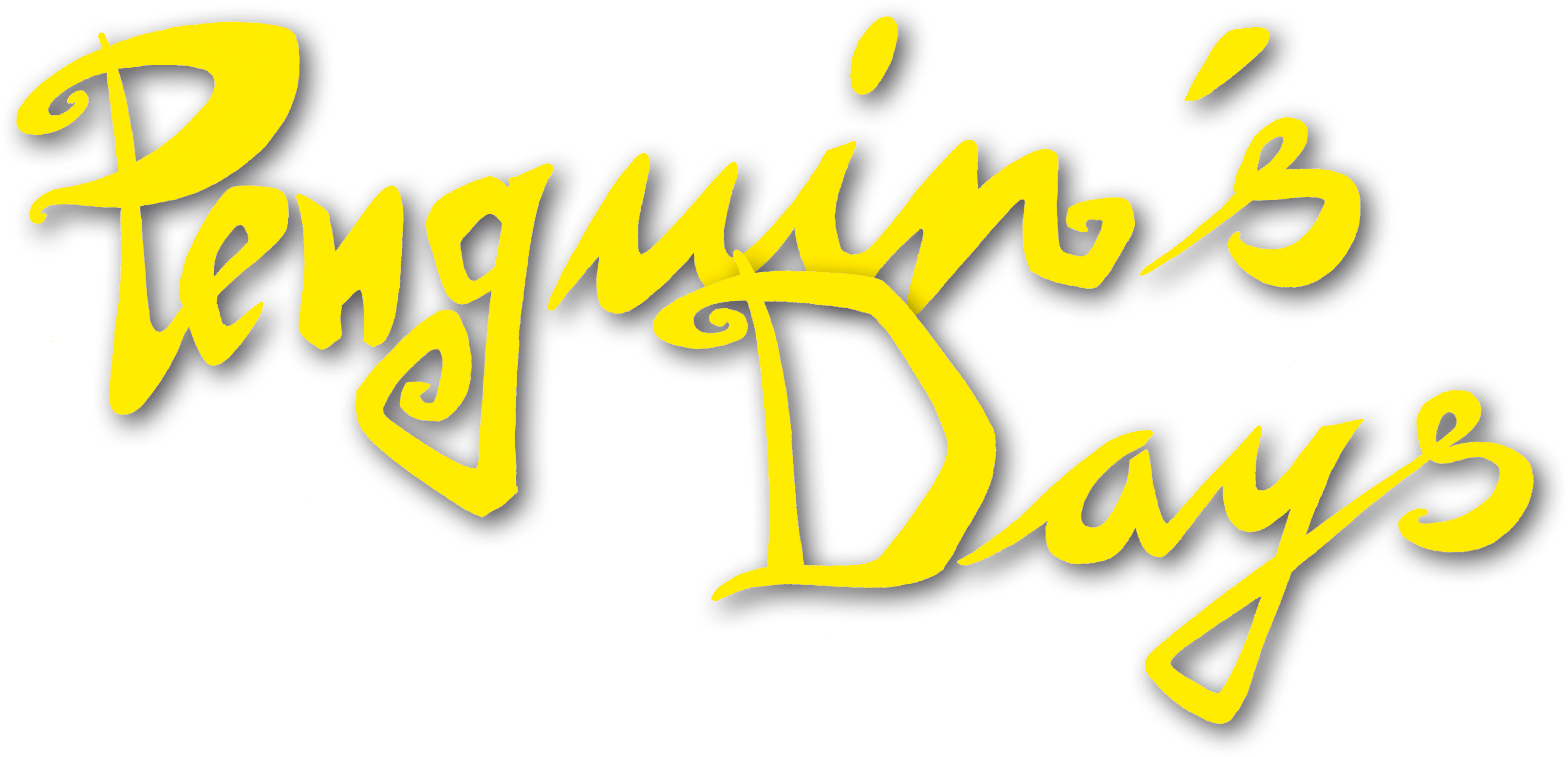 Bewerbungsbogen 30. Penguin’s Days 2022Vorraussichtl. Festivalzeitraum: 15. März – 15. April 2022Bewerbungsschluss: 15. Oktober 2021Bitte sendet uns folgende Unterlagen an: penguinsdays@schlosstheater-moers.de:Inhaltsangabe zum Stück (400 bis max 480 Zeichen)Pressefotos (2x Querformat, 2x Hochformat inkl. Fotonachweis)Mitschnitt (Videolink, DVD, USB, Wetransfer o.ä.)Technische Angaben (inkl. Auf- und Abbauzeiten, Min. Maße Bühne) und BeleuchtungsplanName & Adresse des Theaters Titel des StückesAutor *inRegieBühneKostümeChoreographieMusik / KompositionDramaturgieTheaterpädagogiksonstigeBesetzungDauer des StückesPremierenterminab wie viel Jahren?SichtungstermineMax. Zuschauerzahl?Kontaktperson (Name, Telefon, E-Mail)verantwortliche*r Ansprech-partner*in Technik(Name, Telefon, E-Mail)Kosten des Gastspiels(Gemapflichtig? Tantieme inkl.? Fahrtkosten inkl.?)Sperrtermine!BühnenmaßeAnzahl ÜbernachtungsmöglichkeitenMögliche Sichtungstermine